United Nations Development Programme  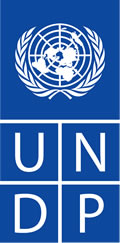 Country: Armenia                                                                         Annual Work PlanAgreed by Implementing Partner:Name:  Armen YeritsyanTitle:    Minister of Emergency Situations                          __________________               ______________                                                                                                                Signature                                   DateAgreed by UNDP:Name:  Dafina GerchevaTitle:     UNDP Resident Representative                           __________________               ______________                                                                                                                Signature                                   DateAnnual Work Plan 2011UNDAF Outcome 4:Environment and disaster risk reduction is integrated into national and local development frameworksExpected CP Outcome (s):National capacities for Disaster Risk Management strengthenedExpected Output(s):Capacities for disaster risk reduction are strengthened on national and local levels to prepare, mitigate and respond to natural and technological hazards, and public health threats.Executing Agency:Ministry of Emergency SituationsImplementing partners:Ministry of Emergency Situations, UNDPBrief DescriptionThe objective of the “Armenia: Strengthening of National Capacities for Disaster Risk Reduction, Phase 3” Project is based upon the strategic visioning exercise of the capacity assessment process.  The objective of this project is to further enhance and contribute to building a well-structured and effective DRR system in Armenia. There are three outputs in support of the project objective. These are as follows:Strengthened enabling environment for the implementation of the National DRR Strategy and HFA;Improved coordination and cooperation in disaster risk reduction;Integration of disaster and climate risk management into community, local, and municipal development.Developed DRR capacities will enable  to systematically address existing and emerging disaster risks in the country, maintaining inclusive and coordinated mechanism for risk identification, assessment and early warning, implementing risk reduction measures and increasing preparedness for effective response and recovery.EXPECTED  OUTPUTSAnd baseline, indicators including annual targetsPLANNED ACTIVITIESList activity results and associated actions TIMEFRAMETIMEFRAMETIMEFRAMETIMEFRAMERESP.PARTYRESP.PARTYPLANNED BUDGETPLANNED BUDGETPLANNED BUDGETEXPECTED  OUTPUTSAnd baseline, indicators including annual targetsPLANNED ACTIVITIESList activity results and associated actions Q1Q2Q3Q4Q4Funding SourceBudget DescriptionAmount 2011Amount 2011CP Output: Capacities for DRR are strengthened on national and local levels to prepare, mitigate and respond to natural and technological hazards, and public health treats Baseline: Ad-hoc integration of DRR issues into national policies and strategies. Lack of systematic prevention measures, such as public awareness and education.   Output Indicator 1: National DRR strategy including public education and awareness elaborated and presented to the Government.Baseline: Lack of gender-specific approach in DRR. Output Indicator 3: Gender sensitive approach and methodology are incorporated into DRR strategy,Output Indicator 4: Awareness on Gender sensitive DRR policies and practices increased.Targets for 2011:1. Mechanisms for development of DRR strategy created.2.Consultation workshops / seminars/conference  for the finalization of DRR strategy organized; 3.DRR strategy developed and presented to the Government for endorsement;4. Public education and awareness strategy elaborated;5. Gender sensitized tools developed, trainings for state agencies dealing with risk  assessment and DRR delivered;6. Gender thematic group created under NP and actively  participate in elaboration of DRR strategy; 7. Gender is integrated into DRR strategy.8. Public awareness campaign on gender sensitive DRR conducted 1.Activity Result: Enabling environment for the functional National Platform for Disaster Risk Reduction, implementation of national DRR strategy and HFAMoESCP Output: Capacities for DRR are strengthened on national and local levels to prepare, mitigate and respond to natural and technological hazards, and public health treats Baseline: Ad-hoc integration of DRR issues into national policies and strategies. Lack of systematic prevention measures, such as public awareness and education.   Output Indicator 1: National DRR strategy including public education and awareness elaborated and presented to the Government.Baseline: Lack of gender-specific approach in DRR. Output Indicator 3: Gender sensitive approach and methodology are incorporated into DRR strategy,Output Indicator 4: Awareness on Gender sensitive DRR policies and practices increased.Targets for 2011:1. Mechanisms for development of DRR strategy created.2.Consultation workshops / seminars/conference  for the finalization of DRR strategy organized; 3.DRR strategy developed and presented to the Government for endorsement;4. Public education and awareness strategy elaborated;5. Gender sensitized tools developed, trainings for state agencies dealing with risk  assessment and DRR delivered;6. Gender thematic group created under NP and actively  participate in elaboration of DRR strategy; 7. Gender is integrated into DRR strategy.8. Public awareness campaign on gender sensitive DRR conducted Activity Action1,1:  Facilitate finalization and implementation of a national DRR strategy, including public education and awareness strategy xxxxxTRAC 1.1.371300 Local  Consultants 72100 Contractual Services - Companies 72500  Supplies72700 Hospitality services73100 Rental and Maintenance – Premises 74200 Audio Visual/ Printing Production costs 74500 Miscellaneous expensesSub-total:  TRAC 1.1.3$25,000$30,000$1,000$4,000$11,000$4,000$2,000$77,000$25,000$30,000$1,000$4,000$11,000$4,000$2,000$77,000CP Output: Capacities for DRR are strengthened on national and local levels to prepare, mitigate and respond to natural and technological hazards, and public health treats Baseline: Ad-hoc integration of DRR issues into national policies and strategies. Lack of systematic prevention measures, such as public awareness and education.   Output Indicator 1: National DRR strategy including public education and awareness elaborated and presented to the Government.Baseline: Lack of gender-specific approach in DRR. Output Indicator 3: Gender sensitive approach and methodology are incorporated into DRR strategy,Output Indicator 4: Awareness on Gender sensitive DRR policies and practices increased.Targets for 2011:1. Mechanisms for development of DRR strategy created.2.Consultation workshops / seminars/conference  for the finalization of DRR strategy organized; 3.DRR strategy developed and presented to the Government for endorsement;4. Public education and awareness strategy elaborated;5. Gender sensitized tools developed, trainings for state agencies dealing with risk  assessment and DRR delivered;6. Gender thematic group created under NP and actively  participate in elaboration of DRR strategy; 7. Gender is integrated into DRR strategy.8. Public awareness campaign on gender sensitive DRR conducted Activity Action1.2: Gender  sensitive DRRxxxxxTRAC 171300 Local Consultants 72100 Contractual Services - Companies 72500  Supplies72700 Hospitality services73100 Rental and Maintenance – Premises 74200 Audio Visual/ Printing Production costs Sub-total:  TRAC 1$14,500$10,000$1,000$1,500$2,500$3,000$32,500$14,500$10,000$1,000$1,500$2,500$3,000$32,500Sub-total for Activity Result 1 $109,500$109,500Baseline: National Platform for DRR is established and registered (as a result of 2nd phase project). Lack of experience and expertise for functioning of NP.Activity Result 2: Cooperation and Coordination in Disaster Risk Reduction Output Indicator 1: Functional DRR National platform established as a national mechanism for policy and coordination with engagement of all stakeholders.Baseline: Lack of capacities for Information Management System and overall coordination in DRR.Output Indicator 2: National GIS standards are developed and recommendations on functional GIS software for hazard mapping elaborated.Output indicator 3: National Disaster Observatory provides relevant and satisfactory information to stakeholders.Baseline: Low level of cooperation and information sharing between local and international organizations dealing with DRR.Output indicator 4: Mechanisms for effective cooperation of international and local organizations established and presented to the MOES.Target for 2011: 1. Mechanisms for functioning of NP based on the earlier adopted strategic vision, charter and action plan for the NP developed;2. Thematic groups for NP and the NP secretariat formed to make NP functional.3. Number of documents, regulations, strategies developed and presented to the stakeholders.4. Workshops and trainings to facilitate smooth functioning of the NP on central and local levels conducted;5. The risk management thematic group formed to oversee the national risk assessment6. The detailed needs assessment to analyze requirements  for the establishment of the CMC carried out;7.Minimum IT and other equipment for the CMC procured; 8.Specilized trainings for the CMC personnel on data management conducted;9. National GIS standards drafted and presented to MOES.10. Review of GIS standards conducted by MOES and approved.11. Recommendations on functional GIS software for hazard mapping developed and presented to MOES.12. The NDO functioning and provides information to stakeholders on regular basis;13. The mechanism for effective cooperation of international and local organizations created and functioning - The concept and plan for development and eventual MoES ownership of donor coordination mechanism developed and  presented to the MOESActivity action 2.1: Facilitate Functioning of the National Platform for DRR in Armenia xxxxxMoESTRAC 171300 Local consultants72100 Contractual Services – Companies72500  Supplies72700 Hospitality services73100 Rental and Maintenance – Premises 74200 Audio Visual/ Printing Production costs 74500 Miscellaneous expensesSub-total:  TRAC 1$9,000$12,500$1,500$4,000$6,000$3,000$1,500$37,500$9,000$12,500$1,500$4,000$6,000$3,000$1,500$37,500Output Indicator 1: Functional DRR National platform established as a national mechanism for policy and coordination with engagement of all stakeholders.Baseline: Lack of capacities for Information Management System and overall coordination in DRR.Output Indicator 2: National GIS standards are developed and recommendations on functional GIS software for hazard mapping elaborated.Output indicator 3: National Disaster Observatory provides relevant and satisfactory information to stakeholders.Baseline: Low level of cooperation and information sharing between local and international organizations dealing with DRR.Output indicator 4: Mechanisms for effective cooperation of international and local organizations established and presented to the MOES.Target for 2011: 1. Mechanisms for functioning of NP based on the earlier adopted strategic vision, charter and action plan for the NP developed;2. Thematic groups for NP and the NP secretariat formed to make NP functional.3. Number of documents, regulations, strategies developed and presented to the stakeholders.4. Workshops and trainings to facilitate smooth functioning of the NP on central and local levels conducted;5. The risk management thematic group formed to oversee the national risk assessment6. The detailed needs assessment to analyze requirements  for the establishment of the CMC carried out;7.Minimum IT and other equipment for the CMC procured; 8.Specilized trainings for the CMC personnel on data management conducted;9. National GIS standards drafted and presented to MOES.10. Review of GIS standards conducted by MOES and approved.11. Recommendations on functional GIS software for hazard mapping developed and presented to MOES.12. The NDO functioning and provides information to stakeholders on regular basis;13. The mechanism for effective cooperation of international and local organizations created and functioning - The concept and plan for development and eventual MoES ownership of donor coordination mechanism developed and  presented to the MOESActivity action 2.2: Establishment of a  aimed at improving informational management system and overall coordination between DRR structures xxxMoESTRAC 1.1.371200 Int. consultants 71300 Local Consultants 72500  Supplies72800 IT Equipment73100 Rental and Maintenance – Premises 74200 Audio Visual/ Printing Production costs 74500 Miscellaneous expensesSub-total:  TRAC 1.1.3$6,000$15,000$1,500$35,000$4,000$2,500$1,500$65,500$6,000$15,000$1,500$35,000$4,000$2,500$1,500$65,500Output Indicator 1: Functional DRR National platform established as a national mechanism for policy and coordination with engagement of all stakeholders.Baseline: Lack of capacities for Information Management System and overall coordination in DRR.Output Indicator 2: National GIS standards are developed and recommendations on functional GIS software for hazard mapping elaborated.Output indicator 3: National Disaster Observatory provides relevant and satisfactory information to stakeholders.Baseline: Low level of cooperation and information sharing between local and international organizations dealing with DRR.Output indicator 4: Mechanisms for effective cooperation of international and local organizations established and presented to the MOES.Target for 2011: 1. Mechanisms for functioning of NP based on the earlier adopted strategic vision, charter and action plan for the NP developed;2. Thematic groups for NP and the NP secretariat formed to make NP functional.3. Number of documents, regulations, strategies developed and presented to the stakeholders.4. Workshops and trainings to facilitate smooth functioning of the NP on central and local levels conducted;5. The risk management thematic group formed to oversee the national risk assessment6. The detailed needs assessment to analyze requirements  for the establishment of the CMC carried out;7.Minimum IT and other equipment for the CMC procured; 8.Specilized trainings for the CMC personnel on data management conducted;9. National GIS standards drafted and presented to MOES.10. Review of GIS standards conducted by MOES and approved.11. Recommendations on functional GIS software for hazard mapping developed and presented to MOES.12. The NDO functioning and provides information to stakeholders on regular basis;13. The mechanism for effective cooperation of international and local organizations created and functioning - The concept and plan for development and eventual MoES ownership of donor coordination mechanism developed and  presented to the MOESActivity action 2.3:  International Cooperation and coordination on DRR issues:xxxxxTRAC 1.1.372500  Supplies72700 Hospitality services73100 Rental and Maintenance – Premises 74200 Audio Visual/ Printing Production costs 74500 Miscellaneous expensesSub-total:  TRAC 1.1.3$1,000$1,500$1,500$4,000$1,500$9,500$1,000$1,500$1,500$4,000$1,500$9,500Sub-total for Activity result 2US$112,500US$112,500Baseline: Low level of integration of DRR into development planning and local budgeting. Output Indicator 1: Recommendations on DRR integration into local level development plans and budget in target area elaborated. Output Indicator 2: Awareness on integration of DRR (including gender in DRR ) into local plans and budget increased.Baseline: Lack of unified methodology for disaster risk assessment in the urban planning and management of disaster prone human settlements. Output Indicator 3: Unified methodology for risk assessment in the urban management and planning is developed and presented to the Government.Output Indicator 4: Awareness on risk assessment in the urban management and planning increased (target groups).Target for 2011: 1. Available data on local level risk assessments and initial risk screening, selection of target communities carried out2. The thematic group (mechanism) for development of unified methodology for urban risk assessment and planning formed 3. Unified methodology for urban management and planning drafted and discussed with the main stakeholders;4. Target groups for DRR (including gender) trainings in local level identified and training materials developed.5. Awareness raising and training seminars in regions (marzes) on mainstreaming DRR (including gender in DRR) in development planning, budgeting and disaster preparedness planning at community and region (marz) level carried out;6. Number of documents and regulations drafted and presented to the stakeholders. 7. Earthquake Scenario for the city of  prepared and tested. 8. Number of guidelines, regulations, strategies for integration of DRR into existing community development programmes and local budgets are developed and presented to the Government.Activity Result 3. Integration of disaster and climate risk management into community, local, and municipal developmentActivity 3.1: Disaster and climate risk reduction at the local and community levels Activity Action3.2:  Urban Risk Management xxxxxMoESTRAC 1.1.3TRAC 1.1.371300 Local Consultants (trainers)a)10 trainings x 3 days each x 4 trainersb)10 trainings x 2 days each x 2 trainers71600 Travel 150 participants x 3days,150 participants x 2 days)72500  Supplies72700 Hospitality services73100 Rental and Maintenance – Premises 74200 Audio Visual/ Printing Production costs 74500 Miscellaneous expensesSub-total:  TRAC 1.1.371300 Local Consultants 73100 Rental and Maintenance – Premises 74200 Audio Visual/ Printing Production costs74500 Miscellaneous expensesSub-total:  TRAC 1.1.3 $14,500$4,000$1,500$12,500$2,500$2,500$1,500$39,000$3,000$2,500$1,500$1,000$8,000$14,500$4,000$1,500$12,500$2,500$2,500$1,500$39,000$3,000$2,500$1,500$1,000$8,000Sub-total for Activity result 3$47,000$47,000Activity result 4: Project Management/Implementation  xxxxxTRAC 1.1.371100 ALD employee cost 71400 Contractual services – Individuals + M&E71600 Travel (project staff field, M&E trips)72100 Contractual Services - Companies72400 Communications and Audio Visual Equipment (land/mobile phone, internet)72500  Supplies73400Rental and Maintenance  of other equipment (fuel, vehicle and office equipment maintenance) 74500 Miscellaneous Operating expenses (incl.ISS)Sub-total:  TRAC 1.1.3$108,000$26,000$2,500$4,500$2,000$500$2,500$5,000$151,000$108,000$26,000$2,500$4,500$2,000$500$2,500$5,000$151,000Sub-total for Activity Result 4US$ 151,000US$ 151,000Sub-total TRAC 1US$ 70,000US$ 70,000Sub-total TRAC 1.1.3US$ 350,000US$ 350,000TOTAL BUDGET$ 420,000$ 420,000